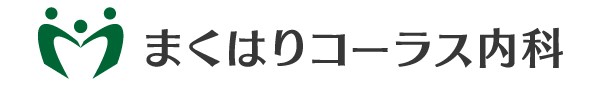 一般内科問診票記入日：20　　年　　月　　日★次のページに続きます★※ご協力ありがとうございました。フリガナ男・女生年月日大・昭・平・令　　　年　　月　　日氏名男・女生年月日大・昭・平・令　　　年　　月　　日住所〒　　　―〒　　　―〒　　　―電話番号(携帯)　　　　　　　　　　　　　　　(自宅)(携帯)　　　　　　　　　　　　　　　(自宅)(携帯)　　　　　　　　　　　　　　　(自宅)当院を受診されたきっかけを教えてください◻︎紹介(誰から：　　　　　　　　　　　　)　◻︎新聞・郵便ポストの開院チラシ　◻︎イオンタウンチラシ　◻︎駐車場の看板・通りがかり　◻︎ネット検索(検索ワード：　　　　　              　　　　　　　)　◻︎当院ネット広告(googleなど)◻︎千葉医療なび　◻︎ドクターズ・ファイル　◻︎病院なび　◻︎カルー(Caloo)　◻︎ その他(　　　　　　　　　　　　　　　　　)当院のホームページはご覧になりましたか？◻︎見ていない　◻︎見た(ご意見(あれば)：　　　　　　　　　　　　　　　　　　　　　　　)本日はどうなさいましたか？当てはまるものにチェックをつけてください。□痛い：(□頭　□のど　□胸　□おなか　□その他(具体的に：　　　　　　　　　　　　　　)□風邪症状：(□熱　□せき　□息苦しい　□たん　□鼻水)◻︎おなかの症状：◻︎食欲がない　◻︎吐き気　◻︎下痢　◻︎便秘　◻︎便に血が混じる◻︎その他：(具体的に：　　　　　　　　　　　　　　　　　　　　　　　　　　　　　　　　　)症状はいつ頃からありますか？　　約(　　　　）◻︎日前・◻︎週間前・◻︎ヶ月前・◻︎年前症状に対して何か対処をされましたか？◻︎市販薬内服(お薬名：　　　　　　　　　　)　◻︎他院受診　◻︎何もしていない症状について追加で伝えたいこと、特に調べてほしいこと、検査、治療のご希望がありましたらご記入ください。◻︎なし　◻︎ (良く効く薬でも)高額な薬は使いたくない　◻︎薬を一包化したい(同時に飲む薬を一袋にまとめる)　◻︎その他(　　　　　　　　　　　　　　　　　　　　　　　　　　　　　　)検診などで指摘された病気、現在ほかの医療機関で治療中の病気はありますか？◻︎なし　◻︎喘息　◻︎緑内障　◻︎高血圧　◻︎糖尿病　◻︎脂質異常症(コレステロール・中性脂肪)◻痛風(高尿酸血症)　 ◻︎脳卒中　◻︎心筋梗塞・狭心症　◻︎癌(具体的に：　　　　　　　　　　）◻︎その他(　　　　　　　　　　　　　　　　　　　　　　　　　　　　　　　　　　　　　)過去に大きな病気で治療や手術を受けられたことはありますか？◻︎なし　◻︎あり(具体的に：　　　　　　　　　　　　　　　　　　　　　　　　　　　　　　)血のつながったご家族に病気の方がいますか？◻︎なし　◻︎高血圧　◻︎糖尿病　◻︎脂質異常症(コレステロール・中性脂肪)　◻︎心筋梗塞・狭心症　◻︎脳卒中　◻︎癌(具体的に：　　　　　　　　　　　　)◻︎その他(　　　　　　　　　　　　　)現在、飲んでいるお薬（市販薬やサプリメント含む）はありますか？◻︎なし　◻︎あり　　◻︎お薬手帳あり　◻︎お薬手帳なし(お薬名：　　　　　　　　　　　　　　　)喫煙、飲酒について教えてください喫煙：◻︎吸わない　◻︎吸う(　　　本/日×　　年間)◻︎禁煙した(　　年前から　それまでの喫煙(　　　本/日×　　年間))飲酒：◻︎飲まない　◻︎飲む(週　　日)　種類・量(　　　　　　　　　　　　　　　　　　　　)食べ物や薬・注射のアレルギーはありますか？◻︎なし　◻︎あり(　　　　　　　　　　　　　　　　　　　　　　　　　　　　　　　　　　　)※女性の方へ。現在、妊娠中あるいは妊娠の可能性、または授乳中ですか？◻︎いいえ　◻︎はい(◻︎妊娠中　◻︎妊娠の可能性あり　◻︎授乳中)